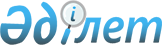 Об утверждении ставок земельного налога на территории, занятые под автостоянки (паркинги)
					
			Утративший силу
			
			
		
					Решение Приозерского городского маслихата Карагандинской области от 17 февраля 2012 года N 2/8. Зарегистрировано Управлением юстиции города Балхаша Карагандинской области 26 марта 2012 года N 8-4-272. Утратило силу решением Приозерского городского маслихата Карагандинской области от 21 ноября 2019 года № 35/345
      Сноска. Утратило силу решением Приозерского городского маслихата Карагандинской области от 21.11.2019 № 35/345 (вводится в действие по истечении десяти календарных дней после дня его первого официального опубликования).
      В соответствии с Кодексом Республики Казахстан от 10 декабря 2008 года "О налогах и других обязательных платежах в бюджет (Налоговый кодекс)", Законом Республики Казахстан от 23 января 2001 года "О местном государственном управлении и самоуправлении в Республике Казахстан" Приозерский городской маслихат РЕШИЛ:
      1. Установить категории автостоянок (паркингов), согласно приложению 1.
      2. Увеличить базовые ставки налога на земли, выделенные под автостоянки (паркинги) в десять раз, согласно приложению 2.
      3. Контроль за исполнением настоящего решения возложить на постоянную комиссию городского маслихата по бюджету.
      4. Настоящее решение вводится в действие по истечении десяти календарных дней после дня его первого официального опубликования. Категории автостоянок (паркингов) Размер увеличения базовой ставки для исчисления налога на земли города Приозерск, выделенные под автостоянки (паркинги)
					© 2012. РГП на ПХВ «Институт законодательства и правовой информации Республики Казахстан» Министерства юстиции Республики Казахстан
				
Председатель сессии
Ж. Кенесов
Секретарь городского маслихата
Б. СарсембековПриложение 1
к решению Приозерского
городского маслихата
от 17 февраля 2012 года N 2/8
N
Типы
1.
Автостоянка (паркинг)
2.
Надземная автостоянка (паркинг) закрытого типа
3.
Автостоянка (паркинг) открытого типа
4.
Автостоянка (паркинг) с пандусами (рампами)
5.
Механизированная автостоянка (паркинг)
6.
Подземная автостоянка (паркинг)Приложение 2
к решению Приозерского
городского маслихата
от 17 февраля 2012 года N 2/8
N
Тип автостоянок (паркингов)
Категория автостоянки (паркинга)
Базовая ставка налога на земли города Приозерск, за исключением земель, занятых жилищным фондом, в том числе строениями и сооружениями при нем за один квадратный метр (в тенге)
Размер увеличения базовой ставки
Базовая ставка налога на земли города Приозерск, выделенные под автостоянки (паркинги), с учетом размера увеличения (в тенге)
1.
Автостоянка (паркинг)
1
8,20
10
82,0
2.
Надземная автостоянка (паркинг) закрытого типа
2
8,20
10
82,0
3.
Автостоянка (паркинг) открытого типа
3
8,20
10
82,0
4.
Автостоянка (паркинг) с пандусами (рампами)
4
8,20
10
82,0
5.
Механизированная автостоянка (паркинг)
5
8,20
10
82,0
6.
Подземная автостоянка (паркинг)
6
8,20
10
82,0